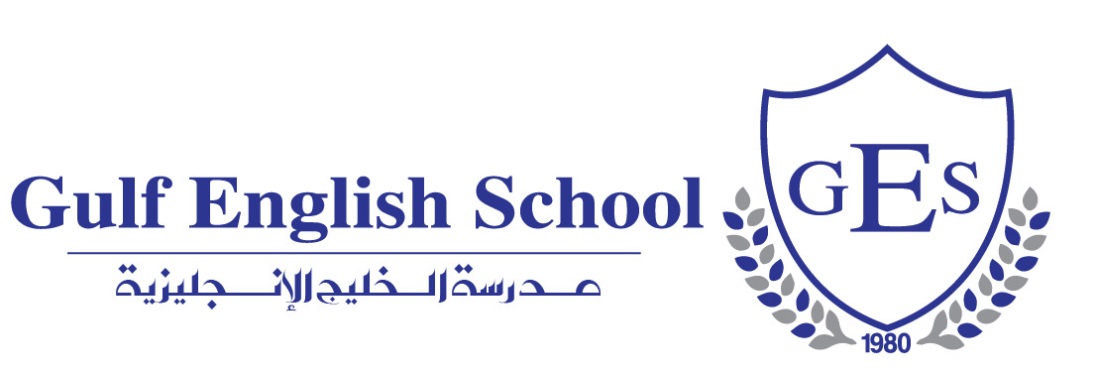 JOB DESCRIPTION: Early Years TeacherKS1 Teacher Job DescriptionLine Manager/s: The Head of Year, Deputy Head of KS1, senior leadership team (SLT) Supervisory responsibility: The post holder is responsible for the deployment and supervision of the work of teaching assistants relevant to their responsibilitiesMain purpose of the job:Be responsible for the learning and achievement of all pupils in the class/es ensuring equality of opportunity for allBe responsible and accountable for achieving the highest possible standards in work and conductTreat pupils with dignity, building relationships rooted in mutual respect, and at all times observing proper boundaries appropriate to a teacher’s professional positionWork proactively and effectively in collaboration and partnership with learners, parents/carers, , other staff and external agencies in the best interests of pupilsTake responsibility for promoting and safeguarding the welfare of children and young people within the schoolDuties and responsibilitiesAll teachers are required to carry out the duties of a schoolteacher Teachers should also have due regard to the UK Teacher Standards (2012). Teachers’ performance will be assessed against these UK standards as part of the appraisal process as relevant to their role in the schoolThe post holder may be required to work outside of normal school hours for school events, meetings or completing time sensitive operationsTeachingDeliver the curriculum as relevant to the age and ability group/subject/s that they teachBe responsible for the preparation and development of teaching materials,teaching programmes and pastoral arrangements as appropriateBe accountable for the attainment, progress and outcomes of pupils’ you teachBe aware of pupils’ capabilities and their prior knowledge. Plan teaching anddifferentiation appropriately to build on these, demonstrating knowledge andunderstanding of how pupils learnHave a clear understanding of the needs of all pupils, including those with additional educational needs; gifted and talented; EAL; disabilities; and be able to use andevaluate distinctive teaching approaches to engage and support themDemonstrate an understanding of, and take responsibility for promoting highstandards of literacy including the correct use of spoken English (whatever yourspecialist subject)If teaching early reading, demonstrate a clear understanding of appropriateteaching strategies e.g. systematic synthetic phonicsUse an appropriate range of observation, assessment, monitoring and recordingstrategies as a basis for setting challenging precise learning objectives forpupils of all backgrounds, abilities and dispositions, monitoring learners’ progressand levels of attainmentMake accurate and productive use of assessment to secure pupils’ progressGive pupils regular feedback, both orally and through accurate constructivefeedback and marking in line with policyEncourage pupils to respond to thefeedback, reflect on progress, their emerging needs and to take a responsibleand conscientious attitude to their own work and studyUse relevant data to monitor progress, set targets, and plan subsequent lessonsSet homework and plan other out-of-class activities to consolidate and extendthe knowledge and understanding pupils have acquired as appropriateParticipate in arrangements for examinations and assessmentsBehaviour and safetyEstablish a safe, purposeful and stimulating environment for pupils, rooted in mutual respect and establish a framework for discipline with a range of strategies, using praise, sanctions and rewards consistently and fairlyManage classes effectively, using approaches which are appropriate to pupils’ needs in order to inspire, motivate and challenge pupilsMaintain good relationships with pupils, exercise appropriate authority, and actdecisively when necessaryBe a positive role model and demonstrate consistently the positive attitudes, values and behaviour, which are expected of pupilsHave high expectations of behaviour, promoting self-control and independence of all learnersCarry out playground and other duties as directedBe responsible for promoting and safeguarding the welfare of children and young people within the school, raising any concerns following school protocol/proceduresTeam working and collaborationParticipate in any relevant meetings/professional development opportunities atthe school which relates to the learners, curriculum or organisation of the school,including pastoral arrangements and assembliesWork as a team member and identify opportunities for working with colleaguesand sharing the development of effective practice with themContribute to the selection and professional development of other teachers and support staff including the induction and assessment of new teachers, teachers serving induction periods and where appropriate threshold assessmentsEnsure that colleagues working with you are appropriately involved in supporting learning and understand the roles they are expected to fulfilTake part as required in the review, development and management of the activities relating to the curriculum, organisation and pastoral functions of the schoolCover for absent colleagues as necessaryFulfil wider professional responsibilitiesWork collaboratively with others to develop effective professional relationshipsDeploy support staff effectively as appropriateCommunicate effectively with parents/carers with regard to pupils’achievements and well-being using school systems/processes as appropriateCommunicate and co-operate with relevant external bodiesMake a positive contribution to the wider life and ethos of the schoolAdministrationRegister the attendance of and supervise learners, before, during or afterschool sessions as appropriateParticipate in and carry out any administrative and organisational tasks Marking to be carried out in accordance with school marking policyProgress reports for children to be prepared and issued as per school policyParent consultation days/evenings to be attended as per the school policyProfessional developmentRegularly review the effectiveness of your teaching and assessment proceduresand its impact on pupils’ progress, attainment and well-being, refining yourapproaches where necessary responding to advice and feedback from colleaguesBe responsible for improving your teaching through participating fully in trainingand development opportunities identified by the school or as developed as anoutcome of your appraisalProactively participate with arrangements made in accordance with the Performance Management Policy for the academic yearOtherTo have professional regard for the ethos, policies and practices of the school inwhich you teach, and maintain high standards in your own attendance andpunctualityPerform any reasonable duties as requested by the SLTNoteThis job description is not your contract of employment or any part of it. It has been prepared only for the purpose of school organisation and may change either as your contract changes or as the organisation of the school is changed. Nothing will be changed without consultation.Signature of post holder: Date:Signature of Principal: Date: